Antrag auf Verlängerung des Gästeführer*innen-AusweisesName: 	_________________________________________________________Adresse: 	_________________________________________________________E-Mail: 	_________________________________________________________Telefon: 	_________________________________________________________Destination:	_________________________________________________________Gästeführer*in seit: 	___________________________________________________An folgenden Fortbildungen habe ich in den letzten 3 Jahren teilgenommen:Für die Verlängerung des Ausweises sind 16 Fortbildungsstunden nachzuweisen. Davon müssen 8 bei der LEB ODER ihren Kooperationspartnern (im Zweifel geben wir darüber gerne Auskunft) erfolgt sein. 	_________________________________________________________	_________________________________________________________		_________________________________________________________		_________________________________________________________		_________________________________________________________Ich habe eine Hospitation erhalten (optional): 	 ja 	neinWenn ja, wer war der/die kollegiale Berater*in: ____________________________________________________________________________________________________________________Datum, Unterschrift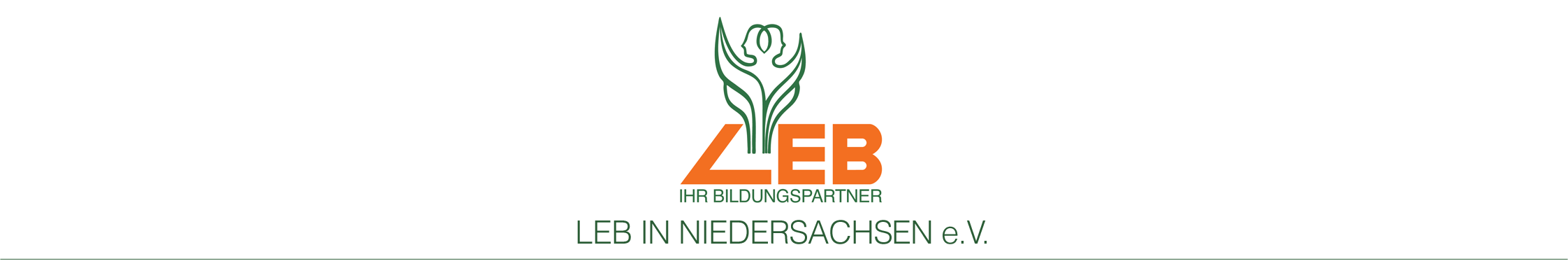 